S C H OOL - P AR E N TC OM P A C T20 2 3 - 20 2 4Dr. De’borah Reese, Principal400 Sigman Road, NW Conyers, GA 30012770-483-3371Revision Date: 08/03/2023Conyers Middle SchoolPlease review this Compact with your child. The Compact will be discussed with you throughout the year at different school-family events as we work together to help your child succeed in school.Greetings Parents/Guardians,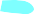 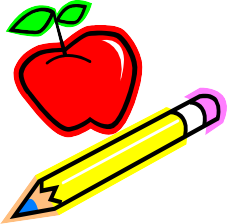 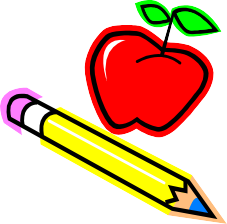 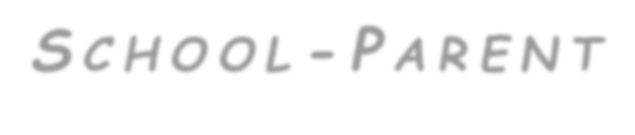 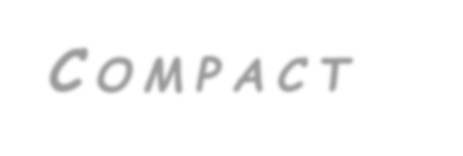 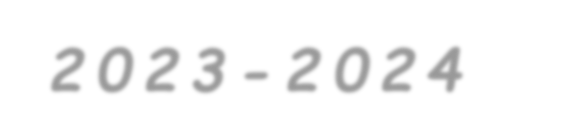 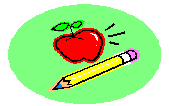 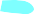 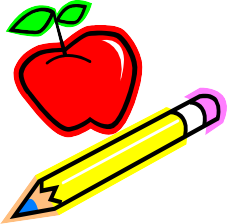 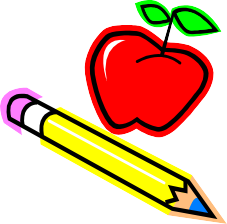 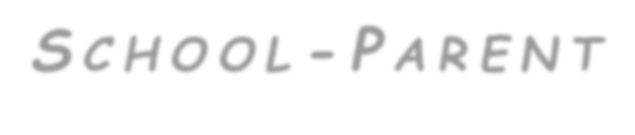 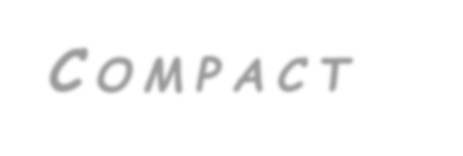 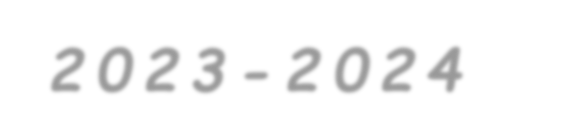 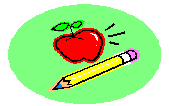 Conyers Middle School students participating in the Title I, Part A program, and their families, agree that this Compact outlines how the parents, the entire school staff, and the students will share the responsibility for improved student academic achievement as well as describes how school and parents will build and develop a partnership that will help children achieve the State’s high standards. To understand how working together can benefit your child, it is first important to understand our district goals and school goals for student academic achievement.Together, we make a great team!Jointly DevelopedOur CMS stakeholders collaborated to develop this School- Parent Compact to assist achievement. Teachers suggested strategies; parents added valuable input during two annual Title I Revision Meetings, and our students explained what they needed to help them learn. Parents were encouraged to attend our annual Title I Revision Meeting held in the Spring 2023 to review the School-Parent Compact and make suggestions based on student needs and school improvement goals. Parents are also encouraged to participate in the annual Title I Parent and Family Engagement Survey that is also used as a tool to collect parent feedback regarding the current Title I programs and policies.Rockdale County Public School System Goals-Title I:Using the FY23 results as our baseline measure, the district shall increase its CCRPI score each year by 3% of the gap between the baseline and 100.Conyers Middle School Goals:To help your child meet the district and school goals, the school, you, and your child will work together to assure that:GMAS weighted achievement scores will increase in ELA & Math for all grade levels and Science & Social Studies for 8th Grade to reflect an increase of at least “3” percentage points in comparison with the weighted achievement outcomes from the previous school year.The percentage of students reading at or above grade level will increase for each grade level at least “3” percentage points in comparison with the previous school year.CUA weighted achievement scores will increase in ELA, Math, Science and Social Studies for all grade levels to reflect an increase of at least “5” percentage points in comparison with the CUA weighted achievement outcomes from the previous school year.CMS will decrease discipline infractions by 20% including HPD infractions and the number of ISS/OSS days assigned to students within the upcoming school year.CMS will improve school-wide attendance and parentSchool’s/Teacher Responsibilities: Conyers Middle School will provide high quality curriculum and instruction in a supportive and effective learning environment that enables the participating children to meet the State’s academic achievement standards by:Ensuring that teachers and counselors participate in professional development opportunities to improve teaching and learning, especially in content areas of math and science for all grade levels.Executing instructional strategies that teach quality curriculum following the guidelines of Georgia Standards of Excellence (GSE), while addressing the individual needs and learning styles of each student.Maintaining a safe and welcoming environment, stimulate learning, provide hands-on-learning opportunities, and incorporate additional project- based learning across curriculums.Providing online/digital assignments and strategies to foster mastery and ensure teacher pages are updated with relevant materials and activities where families can review at home.CMS School-Parent Compact 2023-2024, p.2Communication About Student Learning:	F. Parent’s Responsibilities:Conyers Middle School is committed to frequenttwo-way communication with families about your child’s learning. Listed are some of the ways you can expect us to reach you.Hold parent-teacher conferences during which this Compact will be discussed as it relates to the individual student’s achievement:Conduct parent-teacher conferences a minimum of two times a year or as often as necessary, determined by parent or teacher.Reference the School-Parent Compact during parent- teacher conferences to discuss areas that student has improved or requires improvement.Provide parents with frequent reports on their children’s progress:Use Infinite Campus at any time to monitor your student’s progress.Provide online access to progress reports and report cards – update grades bi-weekly through Parent Portal/Infinite Campus.Communicate with parents via email, telephone call, Infinite Campus and/or Remind101 to discuss student progress.Provide student’s progress in a timely manner.Provide tools parents can use to monitor their child’s progress, such as Parent Portal, online resources, and parent workshops.Provide parents reasonable access to staff:Parents may email teacher(s), send notice with student, or contact the school to request conferences at any time (in-person or virtual).Scheduled Parent Conference Dates for this SY are: 11/7/2023 & 3/29/2024.Parents can contact teacher via email outside instructional hours; teachers are expected to respond within 48 hours.Activities To Build Partnerships:CMS offers ongoing events and programs to build partnerships with families. We do this by:Encouraging teachers to instruct class activities that encourages parental participation at school and at home.Providing parents opportunities to volunteer during and after school throughout the year.Boosting attendance at Title I workshops and events focused to help parents and students.Enhancing Parents Tab on the CMS website with additional resources and content.Parent(s) will:Be engaged in my child’s academic success by monitoring progress, grades, and assignments in school via Infinite Campus and/or Canvas.Create and maintain active Parent Portal/Infinite Campus account to receive important notices regarding attendance, grades, and other notifications.Provide necessary materials to support learning and encourage my child to submit assignments.Attend school events such as parent-teacher conferences, Open House, PTA, Parent Cafés, volunteer opportunities and Curriculum Night.Communicate with teachers through conferences (in- person or virtual), notes, phone calls, and/or emails.Make certain my child attends tutoring sessions offered by the school or online tutoring offered through Rockdale Virtual Campus, CMS, and Tutor.com – available through RCPS at no charge.Make sure my child reads and writes every day.Ensure my child attends school on time, every day, all day, and with homework completed and materials available.G. Student’s Responsibilities:Thank You!Please sign and date below to acknowledge that youhave received, read, and agree to this compact. Once signed, return the form to your child’s homeroom teacher. We look forward to our school-parent partnership!Principal’s Signature: 		 Date: 	Parent’s Signature: 		 Date: 	Student’s Signature: 		 Date: 	Student’s PRINTED NAME: 	